New Program 		Rule 24 Matrix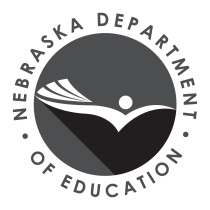 Revised Program 		Table of Alignment of Standards and AssessmentsName of Institution: 	Date Submitted: 	Endorsement: SPEECH LANGUAGE PATHOLOGIST	Grade Levels:  Birth-Age 21Total Hours Required by Rule 24: 36	Program Hours Required by Institution: 		Endorsement Type: FIELDPlace an X in the box corresponding to the course that meets the following requirements:Place an X in the box corresponding to the course that meets the following requirements:List the courses the institution requires to meet Rule 24 requirements, associated Guidelines, and program hours required by the institution for this endorsement in the first row: (If more than 35 courses please fill out additional sheets)List the courses the institution requires to meet Rule 24 requirements, associated Guidelines, and program hours required by the institution for this endorsement in the first row: (If more than 35 courses please fill out additional sheets)List the courses the institution requires to meet Rule 24 requirements, associated Guidelines, and program hours required by the institution for this endorsement in the first row: (If more than 35 courses please fill out additional sheets)List the courses the institution requires to meet Rule 24 requirements, associated Guidelines, and program hours required by the institution for this endorsement in the first row: (If more than 35 courses please fill out additional sheets)List the courses the institution requires to meet Rule 24 requirements, associated Guidelines, and program hours required by the institution for this endorsement in the first row: (If more than 35 courses please fill out additional sheets)List the courses the institution requires to meet Rule 24 requirements, associated Guidelines, and program hours required by the institution for this endorsement in the first row: (If more than 35 courses please fill out additional sheets)List the courses the institution requires to meet Rule 24 requirements, associated Guidelines, and program hours required by the institution for this endorsement in the first row: (If more than 35 courses please fill out additional sheets)List the courses the institution requires to meet Rule 24 requirements, associated Guidelines, and program hours required by the institution for this endorsement in the first row: (If more than 35 courses please fill out additional sheets)List the courses the institution requires to meet Rule 24 requirements, associated Guidelines, and program hours required by the institution for this endorsement in the first row: (If more than 35 courses please fill out additional sheets)List the courses the institution requires to meet Rule 24 requirements, associated Guidelines, and program hours required by the institution for this endorsement in the first row: (If more than 35 courses please fill out additional sheets)List the courses the institution requires to meet Rule 24 requirements, associated Guidelines, and program hours required by the institution for this endorsement in the first row: (If more than 35 courses please fill out additional sheets)List the courses the institution requires to meet Rule 24 requirements, associated Guidelines, and program hours required by the institution for this endorsement in the first row: (If more than 35 courses please fill out additional sheets)List the courses the institution requires to meet Rule 24 requirements, associated Guidelines, and program hours required by the institution for this endorsement in the first row: (If more than 35 courses please fill out additional sheets)List the courses the institution requires to meet Rule 24 requirements, associated Guidelines, and program hours required by the institution for this endorsement in the first row: (If more than 35 courses please fill out additional sheets)List the courses the institution requires to meet Rule 24 requirements, associated Guidelines, and program hours required by the institution for this endorsement in the first row: (If more than 35 courses please fill out additional sheets)List the courses the institution requires to meet Rule 24 requirements, associated Guidelines, and program hours required by the institution for this endorsement in the first row: (If more than 35 courses please fill out additional sheets)List the courses the institution requires to meet Rule 24 requirements, associated Guidelines, and program hours required by the institution for this endorsement in the first row: (If more than 35 courses please fill out additional sheets)List the courses the institution requires to meet Rule 24 requirements, associated Guidelines, and program hours required by the institution for this endorsement in the first row: (If more than 35 courses please fill out additional sheets)List the courses the institution requires to meet Rule 24 requirements, associated Guidelines, and program hours required by the institution for this endorsement in the first row: (If more than 35 courses please fill out additional sheets)List the courses the institution requires to meet Rule 24 requirements, associated Guidelines, and program hours required by the institution for this endorsement in the first row: (If more than 35 courses please fill out additional sheets)List the courses the institution requires to meet Rule 24 requirements, associated Guidelines, and program hours required by the institution for this endorsement in the first row: (If more than 35 courses please fill out additional sheets)List the courses the institution requires to meet Rule 24 requirements, associated Guidelines, and program hours required by the institution for this endorsement in the first row: (If more than 35 courses please fill out additional sheets)List the courses the institution requires to meet Rule 24 requirements, associated Guidelines, and program hours required by the institution for this endorsement in the first row: (If more than 35 courses please fill out additional sheets)List the courses the institution requires to meet Rule 24 requirements, associated Guidelines, and program hours required by the institution for this endorsement in the first row: (If more than 35 courses please fill out additional sheets)List the courses the institution requires to meet Rule 24 requirements, associated Guidelines, and program hours required by the institution for this endorsement in the first row: (If more than 35 courses please fill out additional sheets)List the courses the institution requires to meet Rule 24 requirements, associated Guidelines, and program hours required by the institution for this endorsement in the first row: (If more than 35 courses please fill out additional sheets)List the courses the institution requires to meet Rule 24 requirements, associated Guidelines, and program hours required by the institution for this endorsement in the first row: (If more than 35 courses please fill out additional sheets)List the courses the institution requires to meet Rule 24 requirements, associated Guidelines, and program hours required by the institution for this endorsement in the first row: (If more than 35 courses please fill out additional sheets)List the courses the institution requires to meet Rule 24 requirements, associated Guidelines, and program hours required by the institution for this endorsement in the first row: (If more than 35 courses please fill out additional sheets)List the courses the institution requires to meet Rule 24 requirements, associated Guidelines, and program hours required by the institution for this endorsement in the first row: (If more than 35 courses please fill out additional sheets)List the courses the institution requires to meet Rule 24 requirements, associated Guidelines, and program hours required by the institution for this endorsement in the first row: (If more than 35 courses please fill out additional sheets)List the courses the institution requires to meet Rule 24 requirements, associated Guidelines, and program hours required by the institution for this endorsement in the first row: (If more than 35 courses please fill out additional sheets)List the courses the institution requires to meet Rule 24 requirements, associated Guidelines, and program hours required by the institution for this endorsement in the first row: (If more than 35 courses please fill out additional sheets)List the courses the institution requires to meet Rule 24 requirements, associated Guidelines, and program hours required by the institution for this endorsement in the first row: (If more than 35 courses please fill out additional sheets)List the courses the institution requires to meet Rule 24 requirements, associated Guidelines, and program hours required by the institution for this endorsement in the first row: (If more than 35 courses please fill out additional sheets)D Certification Endorsement Requirements:  This endorsement requires a minimum of a master’s degree in speech-language pathology which includes at least 36 graduate semester hours in speech-language pathology and course work in related areas.  Applicants must complete a minimum of 400 clock hours of clinical experiences and an internship, supervised by the standard institution, in school and clinic settings.EXAMPLE:
CHEM 101 or 102 3 CRDemonstrate knowledge of the principles of biological sciences, physical sciences, mathematics, and social/behavioral sciences;Demonstrate knowledge of the principles of biological sciences, physical sciences, mathematics, and social/behavioral sciences;Demonstrate knowledge of basic human communication and swallowing processes, including their biological, neurological, acoustic, psychological, developmental, and linguistic and cultural bases;Demonstrate knowledge of basic human communication and swallowing processes, including their biological, neurological, acoustic, psychological, developmental, and linguistic and cultural bases;Demonstrate knowledge of the nature of speech, language, hearing, and communication disorders and differences and swallowing disorders, including their etiologies, characteristics, anatomical/physiological, acoustic, psychological, developmental, and linguistic and cultural correlates.  Demonstrate knowledge of the nature of speech, language, hearing, and communication disorders and differences and swallowing disorders, including their etiologies, characteristics, anatomical/physiological, acoustic, psychological, developmental, and linguistic and cultural correlates.  Specific knowledge must be demonstrated in the following areas:  Specific knowledge must be demonstrated in the following areas:  speech sound disorders (articulation and phonology); speech sound disorders (articulation and phonology); fluency; fluency; voice and resonance, including respiration and phonation; voice and resonance, including respiration and phonation; receptive and expressive language (prelinguistic, paralinguistic, phonology, morphology, syntax, semantics, and pragmatics) in speaking, listening, reading, writing, and manual modalities; receptive and expressive language (prelinguistic, paralinguistic, phonology, morphology, syntax, semantics, and pragmatics) in speaking, listening, reading, writing, and manual modalities; hearing, including the impact on speech and language; hearing, including the impact on speech and language; swallowing (oral, pharyngeal, esophageal, and related functions, including oral function for feeding; orofacial myofunction); swallowing (oral, pharyngeal, esophageal, and related functions, including oral function for feeding; orofacial myofunction); cognitive aspects of communication (attention, memory, sequencing, problem-solving, executive functioning); cognitive aspects of communication (attention, memory, sequencing, problem-solving, executive functioning); social aspects of communication (including challenging behavior, ineffective social skills, lack of communication opportunities); andsocial aspects of communication (including challenging behavior, ineffective social skills, lack of communication opportunities); andcommunication modalities (including oral, manual, augmentative, and alternative communication techniques and assistive technologies).  communication modalities (including oral, manual, augmentative, and alternative communication techniques and assistive technologies).  Demonstrate knowledge of the principles and methods of prevention, assessment, and intervention for students with communication and swallowing disorders, including consideration of anatomical/physiological, psychological, developmental, and linguistic and cultural correlates of the disorders; Demonstrate knowledge of the principles and methods of prevention, assessment, and intervention for students with communication and swallowing disorders, including consideration of anatomical/physiological, psychological, developmental, and linguistic and cultural correlates of the disorders; Complete a program of study that includes supervised school and clinical experiences sufficient in breadth and depth to achieve the following skills outcomes (in addition to clinical experiences, skills may be demonstrated through successful performance on academic course work and examinations, independent projects, or other appropriate alternative methods):Complete a program of study that includes supervised school and clinical experiences sufficient in breadth and depth to achieve the following skills outcomes (in addition to clinical experiences, skills may be demonstrated through successful performance on academic course work and examinations, independent projects, or other appropriate alternative methods):EvaluationEvaluationConduct screening and prevention procedures (including prevention activities); Conduct screening and prevention procedures (including prevention activities); Collect case history information and integrate information from students, families, caregivers, teachers, relevant others, and other professionals;Collect case history information and integrate information from students, families, caregivers, teachers, relevant others, and other professionals;Select and administer appropriate evaluation procedures, such as behavioral observations, non-standardized and standardized tests, and instrumental procedures;Select and administer appropriate evaluation procedures, such as behavioral observations, non-standardized and standardized tests, and instrumental procedures;Adapt evaluation procedures to meet student needs;Adapt evaluation procedures to meet student needs;Interpret, integrate, and synthesize all information to assist in the eligibility and make appropriate recommendations for intervention;Interpret, integrate, and synthesize all information to assist in the eligibility and make appropriate recommendations for intervention;Complete administrative and reporting functions necessary to support evaluation; andComplete administrative and reporting functions necessary to support evaluation; andRefer students for appropriate services.Refer students for appropriate services.InterventionInterventionDevelop setting-appropriate intervention plans with measurable and achievable goals that meet student needs by collaborating with students and relevant others in the planning process;Develop setting-appropriate intervention plans with measurable and achievable goals that meet student needs by collaborating with students and relevant others in the planning process;Implement intervention plans by involving students and relevant others in the intervention process;Implement intervention plans by involving students and relevant others in the intervention process;Select or develop and use appropriate materials and instruments for prevention and intervention;Select or develop and use appropriate materials and instruments for prevention and intervention;Measure and evaluate students’ performance and progress;Measure and evaluate students’ performance and progress;Modify intervention plans, strategies, materials, or instrumentation as appropriate to meet the needs of students;Modify intervention plans, strategies, materials, or instrumentation as appropriate to meet the needs of students;Complete administrative and reporting functions necessary to support intervention; andComplete administrative and reporting functions necessary to support intervention; andIdentify and refer students for services as appropriate.Identify and refer students for services as appropriate.Interaction and Personal QualitiesInteraction and Personal QualitiesCommunicate effectively recognizing the needs, values, preferred mode of communication, and cultural/linguistic background of the student, family, caregivers, and relevant others;Communicate effectively recognizing the needs, values, preferred mode of communication, and cultural/linguistic background of the student, family, caregivers, and relevant others;Collaborate with other professionals in case management;Collaborate with other professionals in case management;Provide counseling regarding communication and swallowing disorders to students, families, caregivers, and relevant others; andProvide counseling regarding communication and swallowing disorders to students, families, caregivers, and relevant others; andAdhere to the ASHA Code of Ethics and behave professionally. Adhere to the ASHA Code of Ethics and behave professionally. Demonstrate knowledge of processes used in research and the integration of research principles into evidence-based practice;Demonstrate knowledge of processes used in research and the integration of research principles into evidence-based practice;Demonstrate knowledge of contemporary professional issues and advocacy including the provision of services in educational and clinical settings; Demonstrate knowledge of contemporary professional issues and advocacy including the provision of services in educational and clinical settings; Demonstrate skill in oral, written, and other forms of communication sufficient for entry into professional practice;Demonstrate skill in oral, written, and other forms of communication sufficient for entry into professional practice;Demonstrate knowledge of and experience with individuals from culturally/linguistically diverse backgrounds; and  Demonstrate knowledge of and experience with individuals from culturally/linguistically diverse backgrounds; and  Complete a minimum of 400 clock hours of supervised school and clinical experience in the practice of speech-language pathology, including 25 hours in clinical observation and 375 hours in direct client contact, of which 325 clock hours occur during graduate study.Complete a minimum of 400 clock hours of supervised school and clinical experience in the practice of speech-language pathology, including 25 hours in clinical observation and 375 hours in direct client contact, of which 325 clock hours occur during graduate study.